Заключение №4по результатам проведения анализа исполнения бюджетаУсольского муниципального района Иркутской областиза 9 месяцев 2023 года16.01.2024г.								рп.БелореченскийИнформация Контрольно-счетной палаты Усольского муниципального района Иркутской области (далее – Контрольно-счетная палата, КСП района) о проверке «Отчета об исполнении бюджета Усольского муниципального района Иркутской области» за 9 месяцев 2023 года, подготовлена в соответствии с пунктами 1, 2 статьи 157, пунктом 5 статьи 264.2 Бюджетного кодекса Российской Федерации (далее – БК РФ), пунктом 2 статьи 9 Федерального закона от 07.02.2011г. №6-ФЗ «Об общих принципах организации и деятельности контрольно-счетных органов субъектов Российской Федерации, федеральных территорий и муниципальных образований», пунктом 1 статьи 8 Положения о Контрольно-счетной палате Усольского муниципального района Иркутской области, утвержденного решением Думы Усольского муниципального района Иркутской области от 23.11.2021г. №213, на основании распоряжения председателя КСП района от 28.12.2023г. №127, в рамках проведения оперативного анализа за организацией исполнения районного бюджета в текущем финансовом году.Информация подготовлена на основании анализа Отчета об исполнении бюджета Усольского муниципального района Иркутской области за 9 месяцев 2023 года (далее – Отчет об исполнении бюджета за 9 месяцев 2023 года), представленного Комитетом по экономике и финансам администрации Усольского муниципального района Иркутской области (далее – Комитет по экономике и финансам).Отчет об исполнении бюджета за 9 месяцев 2023 года утвержден постановлением администрации Усольского муниципального района Иркутской области от 29.11.2023г. №852, в соответствии с требованиями статьи 264.2 БК РФ, направлен в КСП района 06.12.2023 года.Целью проверки исполнения районного бюджета за 9 месяцев 2023 года является определение полноты поступления доходов и иных платежей в бюджет Усольского района, привлечения и погашения источников финансирования дефицита бюджета, анализ фактических показателей расходования средств районного бюджета в сравнении с показателями, утвержденными решением о районном бюджете, а также с исполнением бюджета за аналогичный период 2022 года.В ходе мероприятия был проведен анализ следующих документов:  отчет об исполнении бюджета Усольского муниципального района Иркутской области за 9 месяцев 2022 года и за 9 месяцев 2023 года (форма 0503117);решение Думы Усольского муниципального района Иркутской области от 27.12.2022г. №23 «Об утверждении бюджета Усольского муниципального района Иркутской области на 2023 год и на плановый период 2024 и 2025 годов»;решение Думы Усольского муниципального района Иркутской области от 26.09.2023г. №62 «О внесении изменений в решение Думы Усольского муниципального района Иркутской области от 27.12.2022г. №23 «Об утверждении бюджета Усольского муниципального района Иркутской области на 2023 год и на плановый период 2024 и 2025 годов»;приказ Комитета по экономике и финансам «О внесении изменений в бюджетную роспись» от 28.09.2023г. №337 о/д;уточненная сводная бюджетная роспись по расходам бюджета Усольского муниципального района Иркутской области по состоянию на 2 октября 2023 года (далее – Сводная бюджетная роспись);сведения о дебиторской и кредиторской задолженности по состоянию на 01.10.2023г.;отчет об исполнении бюджета (по национальным проектам) на 01.10.2023г. (форма 0503117-НП, 0503128-НП)Анализ исполнения районного бюджетаПервоначальным решением Думы Усольского муниципального района Иркутской области от 27.12.2022г. №23 «Об утверждении бюджета Усольского муниципального района Иркутской области на 2023 год и на плановый период 2024 и 2025 годов» (далее – решение Думы о бюджете от 27.12.2022г. №23) утверждены основные характеристики бюджета:доходы в сумме 1 979 858,91 тыс.руб., в том числе объем межбюджетных трансфертов в сумме 1 498 598,56 тыс.руб.;расходы в сумме 2 021 986,29 тыс.руб.;размер дефицита в сумме 42 127,38 тыс.руб. или 8,75% утвержденного общего годового объема доходов местного бюджета без учета утвержденного объема безвозмездных поступлений.В ходе корректировки районный бюджет на 2023 год утвержден решением Думы Усольского муниципального района Иркутской области от 26.09.2023г. №62 «О внесении изменений в решение Думы Усольского муниципального района Иркутской области от 27.12.2022г. №23 «Об утверждении бюджета Усольского муниципального района Иркутской области на 2023 год и на плановый период 2024 и 2025 годов» (далее – решение Думы о бюджете от 26.09.2023г. №62):доходы в сумме 2 191 845,35 тыс.руб., в том числе объем межбюджетных трансфертов в сумме 1 710 141,13 тыс.руб.;расходы в сумме 2 260 526,79 тыс.руб.;размер дефицита в сумме 68 681,44 тыс.руб. или 14,26% утвержденного общего годового объема доходов местного бюджета без учета утвержденного объема безвозмездных поступлений.С учетом снижения остатков средств на счетах по учету средств местного бюджета размер дефицита составит 43 781,49 тыс.руб. или 9,09% утвержденного общего годового объема доходов местного бюджета без учета утвержденного объема безвозмездных поступлений.Основные характеристики бюджета Усольского муниципального района Иркутской области на 2023 год приведены в таблице 1.Таб.1, тыс. руб.На основании пункта 3 статьи 217 Бюджетного кодекса, пункта 17 решения Думы о бюджете от 27.12.2022г. №23 Комитет по экономике и финансам воспользовался правом внести изменения в сводную бюджетную роспись в соответствии с приказом заместителя мэра – председателя Комитета по экономике и финансам от 28.09.2023г. №337 о/д «О внесении изменений в бюджетную роспись», без внесения изменений в решение о бюджете от 26.09.2023г. №62 бюджетные ассигнования по главному распорядителю бюджетных средств администрации Усольского района перемещены в сумме 0,50 тыс.руб. между кодом видов расходов.В соответствии с Порядком составления и ведения сводной бюджетной росписи районного бюджета и бюджетных росписей главных распорядителей (распорядителей) средств районного бюджета (утв. приказом комитета по экономике и финансам от 19.04.2021г. №117 о/д), изменения в сводную бюджетную роспись внесены своевременно.Анализ исполнения бюджета за 9 месяцев 2023 года к аналогичному периоду 2022 года приведен в таблице 2.Таб.2, тыс. руб.Доходы районного бюджета по состоянию на 01.10.2023г. исполнены в сумме 1 495 825,69 тыс.руб. или 68,25% от утвержденных бюджетных назначений (2 191 845,35 тыс.руб.), по отношению к аналогичному периоду 2022 года исполнение доходной части увеличено на 108 059,60 тыс.руб.Расходы исполнены в сумме 1 476 839,22 тыс.руб. или 62,33% от утвержденных бюджетных назначений (2 260 526,79 тыс.руб.), по отношению к аналогичному периоду 2022 года исполнение расходной части увеличилось на 132 100,10 тыс.руб.Районный бюджет по состоянию на 01.10.2023г. исполнен с профицитом в размере 18 986,47 тыс.руб., при утвержденном годовом дефиците в размере 68 681,44 тыс.руб.Анализ достоверности показателей Отчета об исполнении бюджета за 9 месяцев 2023 годаПри проведении проверки оценивалась достоверность показателей, указанных в Отчете об исполнении бюджета за 9 месяцев 2023 года ф.0503117 в графе «Утвержденные бюджетные назначения» с показателями, предусмотренными решением Думы о бюджете от 26.09.2023г. №62, с учетом внесений изменений в сводную бюджетную роспись на 02.10.2023 года.Отклонения данных графы «Утвержденные бюджетные назначения» ф.0503117 от утвержденных бюджетных назначений решением Думы с учетом сводной бюджетной росписи не выявлены.Оценка исполнения доходной части районного бюджетаДоходы бюджета Усольского района по состоянию на 01.10.2023 года исполнены в сумме 1 495 825,69 тыс.руб. или 68,25% к утвержденному плану, таблица 3.Таб.3, тыс.руб.Налоговые и неналоговые доходыСтруктура и анализ исполнения доходов районного бюджета за 9 месяцев 2023 года к аналогичному периоду 2022 года по налоговым и неналоговым доходам приведены в таблице 4.Таб.4, тыс. руб.По налоговым и неналоговым доходам исполнение за 9 месяцев 2023 года составило 353 315,24 тыс.руб. или 73,35% к плану (481 704,22 тыс.руб.). По сравнению с аналогичным периодом прошлого года поступление по налоговым и неналоговым доходам в целом увеличилось на 9 903,18 тыс.руб.Удельный вес налоговых и неналоговых доходов в общей сумме исполненных доходов составляет 73,35% (удельный вес налоговых доходов составил 92,62%, неналоговых доходов 7,38%).Исполнение налоговых доходов за 9 месяцев 2023 года, с превышением 100 процентов предусмотрено по следующим налогам:государственная пошлина (удельный вес 0,07%), которые при уточненном плане 315,00 тыс.руб., исполнены в сумме 349,42 тыс.руб. или 110,93%. По сравнению с соответствующим периодом 2022 года (232,58 тыс.руб.), поступление налога увеличилось на 116,84 тыс.руб.Исполнение неналоговых доходов за 9 месяцев 2023 года, с превышением 100 процентов предусмотрено по следующим доходам:доходы от оказания платных услуг и компенсации затрат государства (удельный вес 0,02%), исполнены в сумме 110,35 тыс.руб. или на 144% выше плановых назначений (76,35 тыс.руб.) по сравнению с соответствующим периодом 2022 года (654,74 тыс.руб.), поступление уменьшилось на 544,39 тыс.руб.доходы от продажи материальных и нематериальных активов (удельный вес 1,10%), исполнены в сумме 5 310,74 тыс.руб. или на 103,42% выше плановых назначений (5 135,00 тыс.руб.) по сравнению с соответствующим периодом 2022 года (5 446,13 тыс.руб.), поступление снизилось на 135,39 тыс.руб. или 2,5%;штрафы, санкции, возмещение ущерба (удельный вес 1,52%), исполнены в сумме 7 299,63 тыс.руб. или на 106,27% выше плановых назначений (6 868,98 тыс.руб.) по сравнению с соответствующим периодом 2022 года (1 871,17 тыс.руб.), поступление увеличилось на 5 428,46 тыс.руб.Наименьшее исполнение за 9 месяцев 2023 года (до 80%) сложилось по следующим статьям доходов: налог на доходы физических лиц 70% или 266 654,94 тыс.руб. при плановых назначениях в сумме 380 918,30 тыс.руб.; акцизы 71,29% или 4 665,75 тыс.руб. при плановых назначениях в сумме 6 544,54 тыс.руб.; доходы от использования имущества, находящегося в государственной и муниципальной собственности 65,51% или 3 314,04 тыс.руб. при плановых назначениях в сумме 5 059,06 тыс.руб.; платежи при пользовании природными ресурсами 79,91% или 9 491,45 тыс.руб. при плановых назначениях в сумме 11 877,30 тыс.руб.Безвозмездные поступленияПо состоянию на 01.10.2023г. безвозмездные поступления исполнены в сумме 1 142 510,50 тыс.руб. или на 66,81% от плановых назначений (1 710 141,10 тыс.руб.). В сравнении с аналогичным периодом 2022 года (1 044 354,10 тыс.руб.) исполнение безвозмездных поступлений увеличилось на 98 156,36 тыс.руб.Удельный вес безвозмездных поступлений в общей сумме исполненных доходов составляет 76,38%.Структура и анализ исполнения безвозмездных поступлений за 9 месяцев 2023 года к аналогичному периоду 2022 года приведены в таблице 5.Таб.5, тыс. руб.Возврат остатков субсидий, субвенций и иных межбюджетных трансфертов, имеющих целевое назначение, прошлых лет, составил на 01.10.2023г. в сумме 7,87 тыс. руб. со знаком «минус».Наибольшее исполнение сложилось по подгруппе доходов «Субвенции», доля доходов по группе «Безвозмездные поступления» составили 78,06%. Исполнение за 9 месяцев 2023 года сложилось в объеме 891 851,55 тыс.руб. или 70,39% от плановых назначений в сумме 1 266 968,70 тыс.руб., по сравнению с периодом 2022 года доходы исполнены больше на 110 914,15 тыс.руб. или 14,20%.Исполнение за 9 месяцев 2023 года по подгруппе «Субсидии» сложилось в объеме 144 896,22 тыс.руб. или 55,11% от плановых назначений в сумме 262 934,82 тыс.руб., по сравнению с периодом 2022 года доходы исполнены меньше на 32 266,88 тыс.руб. или на 18,21%.Исполнения доходов по подгруппе «Дотации» составили 52,35% или 60 683,15 тыс.руб. от плановых назначений в объеме 115 911,70 тыс.руб., к уровню 2022 года доходы по данной подгруппе увеличены на 4 892,75 тыс.руб.Доля доходов в общем объеме безвозмездных поступлений по подгруппе «Иные межбюджетные трансферты» составляет 3,94%. Исполнение предусмотрено в объеме 45 025,91 тыс.руб. или 70,05%, к аналогичному уровню 2022 года исполнение увеличено на 14 099,95 тыс.руб. или 45,59%.Оценка исполнения расходной части районного бюджетаПервоначальным решением Думы о бюджете от 27.12.2022г. №22 на 2023 год утверждены расходы в сумме 2 021 986,30 тыс.руб.В ходе корректировки бюджет Усольского района на 2023 год утвержден решением Думы о бюджете от 26.09.2023г. №62 по расходам в сумме 2 260 526,79 тыс.руб. За 9 месяцев 2023 года расходная часть бюджета увеличена на 196 023,74 тыс.руб.В соответствии с Отчетом об исполнении бюджета за 9 месяцев 2023 года исполнение бюджета по расходам составило 1 476 839,22 тыс.руб. или 65,33% к утвержденным на 01.10.2023 г. плановым назначениям.В сравнении с аналогичным периодом 2022 года (1 344 739,10 тыс.руб.) исполнение по расходам увеличилось на 132 100,15 тыс.руб.Анализ исполнения расходов бюджета по разделам бюджетной классификации за 9 месяцев 2022 - 2023 годов представлен в таблице 6.Таб.6, тыс. руб.При среднем уровне исполнения общего годового объема расходов бюджета Усольского района 65,3%, уровень исполнения расходов по разделам классификации расходов составляет от 16% до 100%.Наиболее низкое исполнение (16%) расходов отмечено по разделу «Средства массовой информации» -16%. Низкое исполнение (до 60%) расходов отмечено по разделам: «Жилищно-коммунальное хозяйство» - 33,9%, «Охрана окружающей среды» - 50,5%. Основная доля расходов местного бюджета по результатам исполнения за 9 месяцев 2023 года приходится на разделы: «Образование» - 71,89%, «Межбюджетные трансферты общего характера бюджетам бюджетной системы российской федерации» - 10,21%, «Общегосударственные вопросы» - 9,64%.Наибольшее кассовое исполнение сложилось по разделу «Образование» - 1 065 916,61 тыс.руб. или 65,6%; «Межбюджетные трансферты общего характера бюджетам бюджетной системы российской федерации» - 152 970,01 тыс.руб. или 66,3%; по разделу «Общегосударственные вопросы» - 149536,98 тыс.руб. или 68,6%.Анализ исполнения расходов бюджета Усольского района по группам видов расходов бюджетной классификации расходов представлен в следующей таблице 7.Таб.7, тыс. руб.За 9 месяцев 2023 года самый высокий уровень исполнения наблюдается по группе видов расходов 300 «Социальное обеспечение и иные выплаты населению» – 84,47%, 100 «Расходы на выплаты персоналу в целях обеспечения выполнения функций» – 68,94%, 800 «Иные бюджетные ассигнования» – 68,28%, по группе видов расходов 500 «Межбюджетные трансферты» исполнение составило 66,31%. Наименьшее исполнение сложилось по группе видов расходов 400 «Капитальные вложения в объекты государственной (муниципальной) собственности» - 30,27%.Наибольшая доля 74,87% отражена по группе видов расходов «Предоставление субсидий бюджетным, автономным учреждениям и иным некоммерческим организациям».За 9 месяцев 2023 года наблюдается рост расходов на 132 100,15 тыс.руб. (+109,82%) к аналогичному периоду прошлого года.Анализ реализации муниципальных программВ 2023 году исполнение расходов предусмотрено в рамках 12 муниципальных программ.В общей структуре расходов программные расходы занимают 99,27% от общего объема расходов (2 260 526,79 тыс. руб.). Первоначально решением Думы от 27.12.2022г. №23 утверждены программные расходы в размере 2009903,60 тыс. руб. Общий объем бюджетных ассигнований на реализацию 12 муниципальных программ на 2023 год с учетом изменений утвержден в сумме 2 244 089,69 тыс. руб.За 9 месяцев 2023 года на реализацию программ направлено 1 465 039,71 тыс. руб. или 65,28% от плановых назначений. В аналогичный период 2022 года исполнение расходов на реализацию муниципальных программ составило 1 325 211,93 тыс. руб. или 69,08% от плановых назначений (1 918 401,44 тыс. руб.). Исполнение муниципальных программ за 9 месяцев 2023 года представлено в таблице 8.Таб.8, тыс. руб.Исполнение плановых назначений в разрезе муниципальных программ представлено в таблице 9.Таб.9, тыс. руб.Самый высокий процент исполнения (94,40%) сложился по муниципальной программе «Профилактика правонарушений, преступлений и общественной безопасности в Усольском районе». Большая часть мероприятий реализована в полном объеме. Причиной нереализованного мероприятия «Проведение профилактических мероприятий с несовершеннолетними, состоящими на учете в Банке данных СОП, в том числе, с условно-осужденными несовершеннолетними» послужило отсутствие технической возможности проведения у организаторов профилактического квеста «Демон разума». Процент исполнения (94,64%) сложился по муниципальной программе «Молодежь Усольского района». Высокий процент исполнения обусловлен предоставлением субсидии из бюджета Иркутской области в полном объеме по государственной программе Иркутской области «Доступное жилье». Пять молодых семей уже реализовали свое право и приобрели квартиры в р.п. Белореченский.На уровне 10,1% - 40% исполнены расходы по 2 муниципальным программам; на уровне 40,1% - 70% - по 8 муниципальным программам; на уровне более 90% - по 2 муниципальным программам.За 9 месяцев 2023 года на низком уровне (менее 40%) исполнены расходы по муниципальной программе: «Комплексное развитие сельских территорий Усольского района» - 43 659,12 тыс.руб., или 37,42% показателя исполнения бюджета при плане 116 685,77 тыс.руб. (в аналогичном периоде прошлого года кассовое исполнение составило 27 342,02 тыс.руб. или 45,38%). Поставленные задачи, цель, ожидаемый конечный результат мероприятий подпрограммы «Комплексное обустройство населенных пунктов объектами социальной инфраструктуры» в 3 квартале 2023 года не достигнуты. Срок реализации мероприятий подпрограммы перенесен на 4 квартал 2023г. Мероприятие «Строительство лыжной базы в п.Мишелевка Усольского района» в сумме 8 325,00 тыс.руб. исключено из подпрограммы.За проверяемый период предусмотрено финансирование следующих мероприятий:Основное мероприятие «Благоустройство территории Усольского района» профинансировано в сумме 5 461,96 тыс.руб. или 25,33%.Основное мероприятие «Предоставление иных межбюджетных трансфертов муниципальным образованиям Усольского района на модернизацию объектов коммунальной инфраструктуры и жилого фонда» профинансировано в сумме 2 281,38 тыс.руб. или 50,64%.Основное мероприятие «Строительство и приобретение жилых домов, предоставляемых гражданам Российской Федерации, проживающим на территории Усольского района, по договору найма жилого помещения» профинансировано в сумме 16 238,97 тыс.руб. или 67,59%.Основное мероприятие «Предоставление иных межбюджетных трансфертов муниципальным образованиям на реализацию вопросов по разработке проектов санитарно - защитной зоны котельных, инвентаризации источников выбросов загрязняющих веществ, постановки на государственный учёт объектов негативного воздействия» профинансировано в сумме 60,00 тыс.руб. или 6,82%.МП «Развитие туризма» исполнена в сумме 291,16 тыс.руб., или на 37,91% показателя исполнения бюджета (в аналогичном периоде прошлого года кассовое исполнение составило 323,44 тыс. руб. или 70,84%). Реализация основного мероприятия запланирована на 4 квартал 2023 года.На уровне 50,97% исполнены расходы по программе «Развитие инфраструктуры и обеспечение комплексных мер противодействия чрезвычайным ситуациям в образовательных учреждениях» в сумме 117 171,35 тыс.руб. (в аналогичном периоде прошлого года кассовое исполнение составило 161 376,48 тыс. руб. или 76,29%). МП «Обеспечение безопасности населения Усольского района» исполнена в сумме 2319,48 тыс.руб., или 51,56% показателя исполнения бюджета (в аналогичном периоде прошлого года кассовое исполнение составило 3588,00 тыс. руб. или 83,8%). Реализация основного мероприятия «Осуществление полномочий по организации мероприятий при осуществлении деятельности по обращению с собаками и кошками без владельцев» согласно Закону Иркутской области от 09.12.2013г. №110-ОЗ предусмотрена на уровне 50,29%. В соответствии с пунктом 2 статьи 179 Бюджетного кодекса объем бюджетных ассигнований на финансовое обеспечение реализации муниципальных программ утверждается решением о бюджете.Таб.10, тыс. руб.КСП района отмечает, что объем финансового обеспечения, утвержденного в муниципальных программах Усольского муниципального района Иркутской области соответствует объему бюджетных ассигнований на финансовое обеспечение реализации муниципальных программ, утвержденному решением Думы от от 26.09.2023г. №62 по итогу 9 месяцев 2023 года.Реализация национальных проектовКомитетом по образованию Усольского района в 2023 году реализуется национальный проект «Образование» (региональный проект «Успех каждого ребенка») в форме субсидии на обновление материально-технической базы для организации учебно-исследовательской, научно-практической, творческой деятельности, занятий физической культурой и спортом в образовательных организациях.Общий объем бюджетных ассигнований составляет 16 929,08 тыс. руб. Уровень софинансирования федерального и областного бюджетов предусмотрен 87,00% или 14 728,30 тыс.руб., средства местного бюджета составляют 13,00% или 2 200,78 тыс.руб.Данный национальный проект реализуется в рамках муниципальной программы Усольского района «Развитие инфраструктуры и обеспечение комплексных мер противодействия чрезвычайным ситуациям в образовательных учреждениях». В бюджете Усольского района бюджетные назначения утверждены на капитальные ремонты спортивных залов МБОУ «Хайтинская ООШ» в сумме 3 597,08 тыс.руб., МБОУ «Тайтурская СОШ» в сумме 6 004,74 тыс.руб. Срок выполнения работ по контрактам установлен до 15.08.2023г. Работы по вышеуказанным контрактам завершены 31.10.2023г. ведутся приемочные работы, пени за несвоевременное выполнение обязательств по контракту будут начислены при подписании актов выполненных работ. На реализацию национального проекта «Образование», регионального проекта «Патриотическое воспитание граждан Российской Федерации» государственной программы Иркутской области «Развитие образования» на 2019-2025 годы, утвержденной постановлением Правительства Иркутской области от 09.11.2018г. № 820-пп предусмотрено финансирование в виде иного межбюджетного трансферта, имеющего целевое назначение на обеспечение деятельности советников директора по воспитанию и взаимодействию с детскими общественными объединениями в муниципальных общеобразовательных организациях. Проект реализуется в рамках муниципальной программы «Развитие системы образования Усольского района» по подпрограмме «Дошкольное, общее и дополнительное образование» по 10 общеобразовательным учреждениям. Плановый объем бюджетных ассигнований составляет 3 602,50 тыс. руб. Фактическое исполнение по мероприятию на 01.10.2023г. составляет 2 297,82 тыс. руб. или 63,78%.По состоянию на 01.10.2023г. по данным отчета об исполнении бюджета ф.0503117-НП общий объем бюджетных ассигнований, предусмотренный на реализацию национального проекта «Образование» с учетом софинансирования местного бюджета утвержден в сумме 20 531,58 тыс. руб., исполнение отражено в сумме 2 297,82 тыс. руб. или 11,19%.Непрограммные направления деятельностиРешением Думы от 27.12.2022г. №23 бюджетные ассигнования на осуществление непрограммных направлений деятельности на 2023 год предусмотрены по 6 направлениям. По состоянию на 1 ноября 2023 года бюджетные ассигнования предусмотрены в объеме 16 437,81 тыс.руб., или 0,72% общего объема расходов бюджета.За 9 месяцев 2023 года расходы на реализацию непрограммных направлений деятельности исполнены в сумме 11 799,52 тыс.руб. или 71,78% от планового показателя с изменениями, за аналогичный период 2022 года – 19 527,19 тыс.руб., или 80,46% соответственно.Анализ исполнения расходов бюджета Усольского района по непрограммным направлениям деятельности представлен в следующей таблице 13.Таб.11, тыс.руб.В рамках непрограммных расходов наибольшую долю занимают расходы на «Обеспечение деятельности финансовых, налоговых и таможенных органов и органов финансового (финансово-бюджетного) надзора» – 63,69%. Низкое исполнение непрограммных направлений деятельности расходов сложилось по непрограммным направлениям «Субвенции на осуществление областного государственного полномочия по определению перечня должностных лиц органов местного самоуправления, уполномоченных составлять протоколы об административных правонарушениях, предусмотренных отдельными законами Иркутской области об административной ответственности» в сумме 0,7 тыс.руб.Субвенции на осуществление областных государственных полномочий по определению персонального состава и обеспечению деятельности административных комиссий при плане 2 237,4 тыс.руб. исполнена на 66,59%.Наибольший процент исполнения (100%) сложился по направлению «Кредиторская задолженность за 2022 год» и «Оплата по исполнительным документам».Публичные нормативные обязательстваВ соответствии с пунктом 8 решения Думы о бюджете от 27.12.2022г. №23 общий объем бюджетных ассигнований, направляемых на исполнение публичных нормативных обязательств на 2023 год утверждены в сумме 4 482,82 тыс.руб.Таб.12, тыс.руб.Исполнение расходов бюджета Усольского района за 9 месяцев 2023 года, предусмотренных на реализацию публичных нормативных обязательств (далее – ПНО), составило 3 042,37 тыс.руб., или 67,38% утвержденных бюджетных ассигнований, в том числе:по расходам на выплаты ежемесячного вознаграждения граждан, имеющим звание «Почетный гражданин» – 2 537,82 тыс.руб. или 75,00% общего объема произведенных расходов на реализацию ПНО;по расходам на выплаты молодым специалистам исполнение составило 1 298,00 тыс.руб. или 54,82% общего объема произведенных расходов на реализацию ПНО (расходы осуществлены: по администрации Усольского района в сумме 65,00 тыс.руб., при плане 150,00 тыс.руб.; Комитету по образованию в сумме 830,00 тыс.руб., при плане 1 220,00 тыс.руб.; Управление по социально-культурным вопросам в сумме 0 тыс.руб., при плане 78,00 тыс.руб.)Использование средств резервного фондаВ соответствии со статьей 81 Бюджетного кодекса и пунктом 10 решения Думы от 27.12.2022г. №23 (с изменениями) утвержден размер резервного фонда администрации Усольского района на 2023 год в размере 1 000,00 тыс.руб., что составляет 0,04% от общего объема утвержденных расходов районного бюджета (2 260 526,79 тыс.руб.). Согласно Отчету, об исполнении бюджета за 9 месяцев 2023 года расходы за счет средств резервного фонда не производились.Использование средств дорожного фондаРешением Думы от 26.09.2023г. №62 объем бюджетных ассигнований дорожного фонда Усольского района утвержден на 2023 год в сумме 30 267,36 тыс.руб. (в том числе неиспользованные бюджетные ассигнования 2022 года в сумме 1 324,81 тыс.руб.), за 9 месяцев 2023 года исполнение составило 19 565,81 тыс.руб. или 64,64%.Расходы предусмотрены по муниципальной программе «Комплексное развитие сельских территорий Усольского района» по подпрограмме «Безопасность дорожного движения» по основному мероприятию «Содержание и ремонт автомобильных дорог общего пользования, в том числе дороги к садоводческим, дачным некоммерческим объединениям в сумме 29 403,73 тыс.руб. с реализацией на отчетную дату в сумме 19 152,22 тыс. руб. или 65,14%. По основному мероприятию «Создание дорожной инфраструктуры» бюджетные ассигнования запланированы в сумме 863,63 тыс. руб. и исполнены в сумме 413,58 тыс. руб. или 47,89 %, срок реализации мероприятий предусмотрен в 4 квартале 2023г.Бюджетные инвестицииРешением Думы о бюджете от 27.12.2022г. №23 плановый объем бюджетных ассигнований на осуществление бюджетных инвестиций в объекты муниципальной собственности в 2023 году предусмотрен в общей сумме 47 928,25 тыс.руб. исполнение за 9 месяцев 2023 года составляет 14 508,00 тыс.руб. или 30,27%. За аналогичный период 2022 года исполнение по коду виду расходов «Капитальные вложения в объекты государственной (муниципальной) собственности» составляет в общей сумме 750,99 тыс.руб. или 3,61%. Бюджетные инвестиции в 2023 году запланированы по муниципальной программе «Комплексное развитие сельских территорий Усольского района» в рамках подпрограммы «Комплексное обустройство населенных пунктов объектами социальной инфраструктуры»:«Разработка проектно–сметной документации на реконструкцию, строительство школы в п.Тайтурка Усольского муниципального района Иркутской области на 710 мест» в сумме 8 000,00 тыс.руб.«Разработка проектно–сметной документации на строительство лыжной базы в п.Мишелевка Усольского муниципального района Иркутской области» в сумме 1 675,00 тыс.руб.Муниципальные контракты на исполнение данных мероприятий являются переходящими с 2022 года, сроки исполнения контрактов предусмотрены в 4 квартале 2023 года.Также по основному мероприятию «Строительство жилых домов, предоставляемых гражданам Российской Федерации, проживающим на территории Усольского района, по договору найма жилого помещения» предусмотрены бюджетные ассигнования в сумме 38 253,25 тыс.руб. с исполнением в сумме 14 508,00 тыс.руб.Источники финансирования дефицита бюджетаВ соответствии с пунктом 26 решения Думы о бюджете от 26.09.2023г. №62 верхний предел муниципального внутреннего долга по состоянию на 1 января 2024 года определен в размере 40 779,52 тыс.руб., в том числе верхний предел долга по муниципальным гарантиям – 0 тыс.руб.Первоначальным решением Думы о бюджете от 27.12.2022г. №23 размер дефицита бюджета утвержден в объеме 42 127,38 тыс.руб., решением Думы о бюджете размер дефицита увеличен на 26 554,06 тыс.руб. (в том числе за счет остатков 2022 года в сумме 24 899,95 тыс.руб., за счет возврата кредита, предоставленного другим бюджетам в сумме 3 000,00 тыс.руб., за счет «технического» кредита в сумме 40 781,49 тыс.руб.) и составил 68 681,44 тыс.руб.Исполнение по источникам финансирования дефицита бюджета составило:изменение остатков средств в сумме 20 986,47 тыс.руб.;увеличение остатков средств в сумме 1 534 294,07 тыс.руб.;уменьшение остатков средств в сумме 1 513 307,6 тыс.руб.;возврат бюджетных кредитов, предоставленных другим бюджетам в сумме 2 000,00 тыс.руб.По состоянию на 01.10.2023 года бюджет Усольского района исполнен с дефицитом в размере 18 986,47 тыс.руб., при утвержденном годовом дефиците в размере 68 681,44 тыс.руб. За аналогичный период 2022 года бюджет исполнен с профицитом в объеме 43 026,97 тыс.руб.В отчетном периоде Усольский район бюджетные кредиты из областного бюджета не получал, за кредитами от кредитных организаций не обращался.Анализ дебиторской и кредиторской задолженностиДебиторская задолженность по состоянию на 01.10.2023г. составила 4272 682,10 тыс. руб., что на 278 042,14 тыс. руб. выше суммы дебиторской задолженности по состоянию на 01.01.2023 года (3 994 639,96 тыс. руб.).Анализ дебиторской задолженности приведен в таблице 13 Таб.13, тыс.руб.Наибольший удельный вес приходится на расчеты по доходам (счет 1 205 00) – 73,97% или 3 160 687,79 тыс. руб.Просроченная дебиторская задолженность на 01.10.2023г. в сумме 48,69 тыс. руб. образовалась по счету 1 209 00.Кредиторская задолженность по состоянию на 01.10.2023г. составила 3179 748,9 тыс.руб., что на 815 973,5 тыс.руб. ниже суммы кредиторской задолженности на начало 2023 года (3 995 722,4 тыс.руб.). Анализ кредиторской задолженности приведен в таблице 14.Таб.14, тыс.руб.Наибольший удельный вес в структуре кредиторской задолженности по состоянию на 01.10.2023г. составляют доходы будущих периодов – 3 162 874,2 тыс. руб. (99,47% от общей суммы задолженности). По состоянию на 01.10.2023 года просроченная кредиторская задолженность отсутствует.Выводы1.Бюджет Усольского района за 9 месяцев 2023 года исполнен в соответствии с требованиями и нормами действующего бюджетного законодательства РФ, Иркутской области и нормативными правовыми актами Усольского муниципального района Иркутской области.2.Отклонений по ф.0503117 в графе «Утвержденные бюджетные назначения» от утвержденных бюджетных назначений решением Думы о бюджете от 26.09.2022г. №62 с учетом сводной бюджетной росписи не установлено.3.Согласно данным Отчета об исполнении районного бюджета за 9 месяцев 2023 года доходы бюджета Усольского района по состоянию на 01.10.2023г. исполнены в сумме 1 495 825,69 тыс.руб. или 68,25% от утвержденных бюджетных назначений (2 191 845,35 тыс.руб.), по отношению к аналогичному периоду 2022 года исполнение доходной части увеличено на 108 059,60 тыс.руб. или на 7,79%.4.Исполнение бюджета по расходам составило в сумме 1 476 839,22 тыс.руб. или 65,33% от утвержденных бюджетных назначений (2 260 526,79 тыс.руб.), в том числе:за счет средств федерального бюджета – 61 958,35 тыс. руб. или 4,20%;за счет средств областного бюджета –990 049,43 тыс. руб. или 67,04%;за счет инициативных платежей – 513,26 тыс. руб. или 0,03%;за счет средств местного бюджета – 424 318,18 тыс. руб. или 28,73%.По отношению к аналогичному периоду 2022 года исполнение расходной части увеличилось на 132 100,10 тыс.руб. При среднем уровне исполнения общего годового объема расходов бюджета Усольского района 65,3%, уровень исполнения расходов по разделам классификации расходов составляет от 16% до 100%.Наиболее низкое исполнение (16%) расходов отмечено по разделу «Средства массовой информации». Низкое исполнение (до 60%) расходов отмечено по разделам: «Жилищно-коммунальное хозяйство» - 33,9%, «Охрана окружающей среды» - 50,5%.Наибольшее кассовое исполнение сложилось по разделу «Образование» - 1 065 916,61 тыс.руб. или 65,6%; «Межбюджетные трансферты общего характера бюджетам бюджетной системы российской федерации» - 152 970,01 тыс.руб. или 66,3%; по разделу «Общегосударственные вопросы» - 149 536,98 тыс.руб. или 68,6%.5.Бюджет Усольского района по состоянию на 01.10.2023г. исполнен с профицитом в размере 18 986,47 тыс.руб., при утвержденном годовом дефиците в размере 68 681,44 тыс.руб.6.В 2023 году исполнение расходов предусмотрено в рамках 12 муниципальных программ. В общей структуре расходов программные расходы занимают 99,27% от общего объема расходов (2 260 526,79 тыс.руб.). Общий объем бюджетных ассигнований на реализацию муниципальных программ на 2023 год с учетом изменений утвержден в сумме 2 244 089,69 тыс.руб. За 9 месяцев 2023 года бюджетные назначения увеличены по 12 муниципальным программам на 196 223,74 тыс. руб. и исполнены в объеме 1 465 039,71 тыс.руб.7. Реализация национального проекта «Образование» по состоянию на 01.10.2023г. с учетом софинансирования местного бюджета утверждена в сумме 2 297,82 тыс. руб. или 11,19% от плановых назначений (20 531,58).8.Исполнение расходов по непрограммным направлениям деятельности за 9 месяцев 2023 года составило 11 799,52 тыс.руб. или 71,78% от плановых назначений (16 437,81). 9. Исполнение расходов бюджета Усольского района за 9 месяцев 2023 года, предусмотренных на реализацию публичных нормативных обязательств, составило 3 042,37 тыс.руб., или 67,38% утвержденных бюджетных ассигнований (4 482,82).10.Расходы за счет средств резервного фонда не производились.11.Исполнение муниципального дорожного фонда на 01.10.2023г. составило 19 565,81 тыс.руб. или 64,64% от утвержденного объема бюджетных ассигнований дорожного фонда (30 267,36).12.Плановый объем бюджетных ассигнований на осуществление бюджетных инвестиций в объекты муниципальной собственности в 2023 году предусмотрен в сумме 47 928,25 тыс.руб. исполнение за 9 месяцев 2023 года составляет 14 508,00 тыс.руб. или 30,27%. Муниципальные контракты на исполнение данных мероприятий являются переходящими с 2022 года, сроки исполнения контрактов перенесены на 4 квартал 2023 года.13.По состоянию на 1 октября 2023 года муниципальный долг отсутствует.И.о. председателяКСП Усольского района						С.Ю. Попова 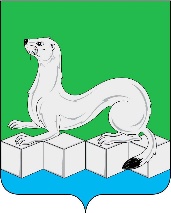 Контрольно-счетная палата Усольского муниципального районаИркутской области665479, Российская Федерация, Иркутская область, Усольский муниципальный район, Белореченское муниципальное образование, рп. Белореченский, здание 100тел./факс (839543) 3-60-86. Е-mail: kspus21@mail.ruОКПО 75182332, ОГРН 1213800025361 , ИНН 3801154463 КПП 380101001ПоказателиРешение Думы от 27.12.2022г.№23(перв.бюджет)Решение Думы от 26.09.2023г.№62(посл.изм.бюд.)СБРна 02.10.2023г.Отклонение в суммегр.4-гр.312345Доходы, в том числе:1979858,912191845,352191845,350,00Налоговые и неналоговые доходы, из них:481260,35481704,22481704,220,00-налоговые доходы460621,51452148,76452148,760,00-неналоговые доходы20638,8429555,4629555,460,00Безвозмездные поступления 1498598,561710141,131710141,130,00Расходы 2021986,292260526,792260526,790,00Дефицит (-) / Профицит (+)-42127,3868681,4468681,440,00% 8,7514,2614,260,00ПоказателиУтвержденные бюджетные назначения (с учетом изменений на 01 октября)Утвержденные бюджетные назначения (с учетом изменений на 01 октября)Исполнено за январь-сентябрьИсполнено за январь-сентябрь% исп.к плануФакт 2023г.к факту 2022г.Показатели2022 год2023 год2022 год2023 год% исп.к плануФакт 2023г.к факту 2022г.123456=5/3*1007=5-4Доходы, в том числе:1902579,082191845,351387766,091495825,6968,25108059,60Налоговые и неналоговые доходы, из них:422432,08481704,22343412,05353315,2473,359903,19налоговые доходы402347,98452148,76319766,32327252,7572,387486,43неналоговые доходы20084,129555,4623645,7426062,4888,182416,74Безвозмездные поступления 1480147,01710141,131044354,041142510,4666,8198156,42Расходы 1942670,252260526,791344739,121476839,2265,33132100,10Дефицит (-) / Профицит (+)-40091,17-68681,4443026,9718986,47хх% 9,4914,26ххххНаименование доходаПлановые назначения 2023 годИсполнение за 9 месяцевИсполнение за 9 месяцевИсполнение за 9 месяцевИсполнение за 9 месяцевОтклонение 2023/2022Отклонение 2023/2022Наименование доходаПлановые назначения 2023 год2023 год2023 год2022 год2022 годсумматемпроста Наименование доходаПлановые назначения 2023 годсумма% к прогнозусумма% испол.сумматемпроста Всего доходов2191845,351495825,6968,251384466,0972,94111359,60108,04Налоговые и неналоговые доходы481704,22353315,2473,35343412,0581,299903,19102,88налоговые доходы452148,76327252,7572,38319766,3279,487486,43102,34неналоговые доходы29555,4626062,4888,1823645,74117,72416,74110,22Безвозмездные поступления 1710141,131142510,4666,811044354,0470,3798156,42109,40Наименование доходаПлановые назначения доходов на 2023 год Исполнение за 9 месяцев Исполнение за 9 месяцев Исполнение за 9 месяцев Исполнение за 9 месяцев Исполнение за 9 месяцев Отклонение2023/2022Отклонение2023/2022Наименование доходаПлановые назначения доходов на 2023 год 2023 год2023 год2023 год2022 год2022 годОтклонение2023/2022Отклонение2023/2022Наименование доходаПлановые назначения доходов на 2023 год Суммадоля, %% исполн.Суммадоля, %сумма%Доходы2191845,351495825,7-68,251387766,1100108059,597,79Налоговые и неналоговые доходы481704,22353315,2473,3573,35343412,0624,759903,182,88Налоговые доходы, в том числе:452148,76327252,7567,9472,38319766,3223,047486,432,34Налог на доходы физических лиц380918,30266654,9455,3670,00249816,1118,0016838,836,74Акцизы по подакцизным товарам (продукции), производимым на территории российской федерации6544,544665,750,9771,294552,280,33113,472,49Налоги на совокупный доход, в том числе:64370,9255582,6311,5486,3565165,354,7-9582,72-14,71налог, взимаемый в связи с применением упрощенной системы налогообложения36069,9230194,986,2783,7115212,241,1014982,7498,49единый налог на вмененный доход для отдельных видов деятельности0,00-249,30-0,05-124,260,01-373,56умен.в 2 разаединый сельскохозяйственный налог21192,0021191,674,4010045572,363,28-24380,69-53,50налог, взимаемый в связи с применением патентной системы налогообложения7109,004445,290,9262,534256,490,31188,804,44Государственная пошлина315,00349,420,07110,93232,580,02116,8450,24Неналоговые доходы29555,4726062,485,4188,1823645,741,702416,7410,22Доходы от использования имущества, находящегося в государственной и муниципальной собственности5059,063314,040,6965,514448,200,32-1134,16-25,50Платежи при пользовании природными ресурсами11877,309491,451,9779,9111220,950,81-1729,50-15,41Доходы от оказания платных услуг (работ) и компенсации затрат государства76,35110,350,02144654,740,05-544,39-83,15Доходы от продажи материальных и нематериальных активов5135,005310,741,10103,425446,130,39-135,39-2,49Штрафы, санкции, возмещение ущерба6868,987299,631,52106,271871,170,135428,46увел. в 4 разаПрочие неналоговые доходы538,78536,290,1199,544,550,00534,74увел. в 118 разНаименование доходаПлановые назначения доходов на 2023 годИсполнение за 9 месяцев Исполнение за 9 месяцев Исполнение за 9 месяцев Исполнение за 9 месяцев Исполнение за 9 месяцев Отклонение2023/2022Отклонение2023/2022Наименование доходаПлановые назначения доходов на 2023 год2023 год2023 год2023 год2022 год2022 годОтклонение2023/2022Отклонение2023/2022Наименование доходаПлановые назначения доходов на 2023 годсуммадоля, %% исполн.суммадоля, %сумма%Безвозмездные поступления1710141,131142510,46-66,811044354,175,2598156,369,40Безвозмездные поступления от других бюджетов бюджетной системы1710087,501142456,83-66,811044816,975,2997639,939,35Дотации бюджетам бюджетной системы Российской Федерации115911,7060683,155,3152,3555790,404,024892,758,77Субсидии бюджетам бюджетной системы Российской Федерации 262934,82144896,2212,6855,11177163,1012,77-32266,88-18,21Субвенции бюджетам бюджетной системы Российской Федерации1266968,66891851,5578,0670,39780937,4056,27110914,1514,20Иные межбюджетные трансферты64272,3245025,913,9470,0530925,962,2331,7845,59Доходы бюджетов от возврата остатков субсидий, субвенций и иных МБТ, имеющих целевое назначение, прошлых лет61,5061,500,0110029,720,00-увел.в 2 разаВозврат остатков субсидий, субвенций и иных межбюджетных трансфертов-7,87-7,870,00100-492,54-0,04--98,4Наименование показателяИсполнено за 9 месяцев 2022 годаРешение от26.09.23г№62Уточн. план на 01.10.2023гф.0503117Испол. за 9 месяцев 2023 годаИсполнение за 9 месяцев 2023 годаИсполнение за 9 месяцев 2023 годаИсполнение за 9 месяцев 2023 годаИсполнение за 9 месяцев 2023 годаНаименование показателяИсполнено за 9 месяцев 2022 годаРешение от26.09.23г№62Уточн. план на 01.10.2023гф.0503117Испол. за 9 месяцев 2023 годак показателям 9 месяцев 2022г.к показателям 9 месяцев 2022г.к уточ. плану на 01.10.2023г.к уточ. плану на 01.10.2023г.Наименование показателяИсполнено за 9 месяцев 2022 годаРешение от26.09.23г№62Уточн. план на 01.10.2023гф.0503117Испол. за 9 месяцев 2023 годак показателям 9 месяцев 2022г.к показателям 9 месяцев 2022г.к уточ. плану на 01.10.2023г.к уточ. плану на 01.10.2023г.Наименование показателяИсполнено за 9 месяцев 2022 годаРешение от26.09.23г№62Уточн. план на 01.10.2023гф.0503117Испол. за 9 месяцев 2023 годаСумма%Сумма%Наименование показателяИсполнено за 9 месяцев 2022 годаРешение от26.09.23г№62Уточн. план на 01.10.2023гф.0503117Испол. за 9 месяцев 2023 годагр.5-гр.2%гр.4-гр.5%123456789Общегосударственные вопросы121 119,17217983,34217983,34149536,9828 417,81123,4668 446,3668,6Национальная безопасность и правоохранительная деятельность0,00160,00160,00160,00160,000,000,00100,0Национальная экономика24 665,2433652,2833652,2822028,79-2 636,4589,3111 623,4965,5Жилищно-коммунальное хозяйство1 036,8050979,6750979,6717299,0416 262,24в 16,7 раз33 680,6333,9Охрана окружающей среды3 307,073988,613988,612015,48-1 291,5960,941 973,1350,5Образование981 059,181625204,41625204,41065916,6184 857,43108,65559 287,7965,6Культура, кинематография31 047,2354712,3654712,3636407,935 360,70117,2718 304,4366,5Социальная политика38 531,2339225,1339225,1327999,87-10 531,3672,6711 225,2671,4Физическая культура и спорт1 794,113617,843617,842456,6662,49136,931 161,2467,9Средства массовой информации139,5830030047,94-91,6434,35252,0616,0Межбюджетные трансферты общего характера бюджетам бюджетной системы российской федерации142 039,50230703,43230703,43152970,0110 930,51107,7077 733,4266,3Итого:1344739,12 260 526,792 260 526,791476 839,22132 100,15109,82783 687,8165,3Наименование КВРУтвер.СБР с измен. на отчетную датуИсполнено за 9 месяцев 2023 года Исполнено за 9 месяцев 2023 года Исполнено за 9 месяцев 2023 года Исполнено за 9 месяцев 2022 годаИсполнено за 9 месяцев 2022 годаОткл.2023/2022%Наименование КВРУтвер.СБР с измен. на отчетную датусумма% к СБР долясуммадоляОткл.2023/2022%Расходы бюджета - всего2260526,791476839,2265,331001344739,11001,10Расходы на выплаты персоналу в целях обеспечения выполнения функций (100)208791,65143942,5868,949,75108164,348,041,33Закупка товаров, работ и услуг для государственных (муниципальных) нужд (200)69085,336159,7752,342,4562314,824,630,58Социальное обеспечение и иные выплаты населению (300)24958,0821081,7284,471,4329395,632,190,72Капитальные вложения в объекты государственной (муниципальной) собственности (400)47928,251450830,270,98750,990,0619,32Межбюджетные трансферты (500)230703,43152970,0166,3110,36142039,510,561,08Предоставление субсидий бюджетным, автономным учреждениям и иным некоммерческим организациям (600)1675549,41105780,266,0074,87991600,9673,741,12Иные бюджетные ассигнования (800)3510,71239768,280,1610472,860,780,23№ п/пНаименование муниципальной программыУтвержденный план на 2023 годИсполнено за 9 месяцев 2023 года% исполнения123451МП Развитие системы образования Усольского района1317320,89899886,8868,312МП Развитие сферы культуры Усольского района122124,7482207,4567,313МП Молодежь Усольского района8696,858230,4994,644МП Комплексное развитие сельских территорий Усольского района116685,7743659,1237,425МП Обеспечение безопасности населения Усольского района4498,762319,4851,566МП Профилактика правонарушений, преступлений и общественной безопасности в Усольском районе1704,621609,1494,407МП Гражданская активность8549,366151,3371,958МП Развитие экономического потенциала и создание условий благоприятного инвестиционного климата6631,853531,0753,249МП Развитие физической культуры и массового спорта2849,842165,4475,9810МП Развитие туризма768291,1637,9111МП Содержание и функционирование органов местного самоуправления424376,57297816,870,1812МП Развитие инфраструктуры и обеспечение комплексных мер противодействия чрезвычайным ситуациям в образовательных учреждениях229882,44117171,3550,97Всего программных расходов2 244 089,691 465 039,765,28№Наименование муниципальных программИсполнено за 9 месяцев 2023 годаИсполнено за 9 месяцев 2023 годаИсполнено за 9 месяцев 2022 годаИсполнено за 9 месяцев 2022 года№Наименование муниципальных программсумма%сумма%Исполнено расходов на уровне 0,1%-40%Исполнено расходов на уровне 0,1%-40%Исполнено расходов на уровне 0,1%-40%Исполнено расходов на уровне 0,1%-40%Исполнено расходов на уровне 0,1%-40%Исполнено расходов на уровне 0,1%-40%1МП Комплексное развитие сельских территорий Усольского района43 659,1237,4227 342,0245,382МП Развитие туризма291,1637,91323,4470,84Исполнено расходов на уровне 40,1%-70%Исполнено расходов на уровне 40,1%-70%Исполнено расходов на уровне 40,1%-70%Исполнено расходов на уровне 40,1%-70%Исполнено расходов на уровне 40,1%-70%Исполнено расходов на уровне 40,1%-70%1МП Развитие инфраструктуры и обеспечение комплексных мер противодействия чрезвычайным ситуациям в образовательных учреждениях117 171,3550,97161 376,4876,292МП Обеспечение безопасности населения Усольского района2 319,4851,563 588,0083,83МП Развитие экономического потенциала и создание условий благоприятного инвестиционного климата3 531,0753,242 612,0030,564МП Развитие сферы культуры Усольского района82 207,4567,3171 289,1563,195МП Развитие системы образования Усольского района899 886,8868,31778 638,568,246МП Содержание и функционирование органов местного самоуправления297 816,870,18269 913,5873,427МП Гражданская активность6 151,3371,952 314,2497,578МП Развитие физической культуры и массового спорта2 165,4475,981 462,1154,42Исполнено расходов на уровне более 90%Исполнено расходов на уровне более 90%Исполнено расходов на уровне более 90%Исполнено расходов на уровне более 90%Исполнено расходов на уровне более 90%Исполнено расходов на уровне более 90%1МП Профилактика правонарушений, преступлений и общественной безопасности в Усольском районе1 609,1494,401 412,0393,232МП Молодежь Усольского района8 230,4994,644 940,3894,81Наименование муниципальной программы Паспорт программы (актуальная редакция на 01.10.2023г.)№ постановлениядата постановленияОбъем бюджетных ассигнований, предусмотренный в бюджете на 2023 годотклонения123455МП Развитие системы образования Усольского района1317320,8962804.10.20231317320,890,00МП Развитие сферы культуры Усольского района122124,7461929.09.2023122124,740,00МП Молодежь Усольского района8696,8544830.06.20238696,850,00МП Комплексное развитие сельских территорий Усольского района116685,7761427.09.2023116685,770,00МП Обеспечение безопасности населения Усольского района4498,7660427.09.20234498,760,00МП Профилактика правонарушений, преступлений и общественной безопасности в Усольском районе1704,6244630.06.20231704,620,00МП Гражданская активность8549,3645305.07.20238549,360,00МП Развитие экономического потенциала и создание условий благоприятного инвестиционного климата6631,8562203.10.20236631,850,00МП Развитие физической культуры и массового спорта2849,8444230.06.20232849,840,00МП Развитие туризма76815806.03.20237680,00МП Содержание и функционирование органов местного самоуправления424376,5762303.10.2023424376,570,00МП Развитие инфраструктуры и обеспечение комплексных мер противодействия чрезвычайным ситуациям в образовательных учреждениях229882,4461527.09.2023229882,440,00Всего программных расходов2 244 089,6930.06.20232 244 089,690,00Наименованиенепрограммных расходовБюджетные ассигнованияна 2023 годИсполнено за 9 месяцев 2023 года% испол.Не исполнено12345Всего, в том числе за счет:16437,8211799,5371,784638,29ФБ, в том числе:----ОБ, в том числе:2238,11489,9566,57748,15Субвенции на осуществление областных государственных полномочий по определению персонального состава и обеспечению деятельности административных комиссий2237,41489,9566,59747,45Субвенции на осуществление областного государственного полномочия по определению перечня должностных лиц органов местного самоуправления, уполномоченных составлять протоколы об административных правонарушениях, предусмотренных отдельными законами Иркутской области об административной ответственности0,7000,7МБ, в том числе:14199,7210309,5872,603890,14Внепрограммные мероприятия10 470,586 802,7764,973667,81Кредиторская задолженность за 2022 год3234,293234,291000Оплата по исполнительным документам6,386,381000Представительские расходы488,47266,1454,48222,33Наименование ПНОУсольского районаГлавный распорядительПланИсполнено за 9 месяцев 2023г.%испол.Ежемесячная социальная поддержка молодым специалистамКомитет по образованию1220,00830,0068,03Ежемесячная социальная поддержка молодым специалистам Управление по социально-культурным вопросам78,000,000,00Единовременная социальная выплата молодым семьям при рождении двойни, тройни Администрация Усольского района150,0065,0043,33Смотр-конкурс на самую лучшую усадьбу на территории Усольского районаАдминистрация Усольского района25,000,000,00Почетный гражданин Усольского районаАдминистрация Усольского района 2537,821903,3775,00Предоставление поддержки молодым специалистам муниципальных учреждений образования и культуры, находящихся в ведении Усольского района и структурных подразделений ОГБУЗ «Усольская городская больница»Администрация Усольского района472,00244,0051,69ИтогоИтого4482,823042,3767,87Счет бухгалтерского учетаДебиторская задолженность на 01.01.2023г.Дебиторская задолженность на 01.10.2023г.Увеличение (+)Снижение (-)12345Расчеты по доходам1 205 003994414,593160687,79-833726,8Расчеты по выданным авансам1 206 0066,831111732,601111665,8Расчеты с подотчетными лицами 1 208 00---Расчеты по ущербу и иным доходам1 209 00143,33213,3870,05Расчеты по платежам в бюджеты1 303 0015,2148,3233,11Всего дебиторская задолженностьВсего дебиторская задолженность3 994 639,964 272 682,10278 042,14Счет бухгалтерского учетаКредиторская задолженность на 01.01.2023г.Кредиторская задолженность на 01.10.2023г.Увеличение (+)Снижение (-)12345Расчеты по доходам1 205 00276,9675,43398,53Расчеты с подотчетными лицами1 208 00---Расчеты по принятым обязательствам1 302 0084,187806,357722,17Расчеты по платежам в бюджеты1 303 007,874821,024813,15Расчеты по удержаниям из выплат по оплате труда1 304 00-103,48-Итого кредиторская задолженность368,9613406,2913037,33Доходы будущих периодов1 401 403990900,383162874,2-828026,18Резервы предстоящих расходов1 401 604453,063468,41-984,65Всего кредиторская задолженностьВсего кредиторская задолженность3995722,43179748,9-815973,5